FICHE 2 ANGLAIS« Wash your hands. »(Fiche élève 2)Clique sur le lien ci-dessous pour accéder à l’activité.https://tribu.phm.education.gouv.fr/portal/pagemarker/1/cms/default-domain/workspaces/continuite-pedagogique-lve-1er-degre-974/cycle-3/semaine-1/sequence-1-documents?scopeLis bien la fiche élève 2 en entier avant de faire l’activité.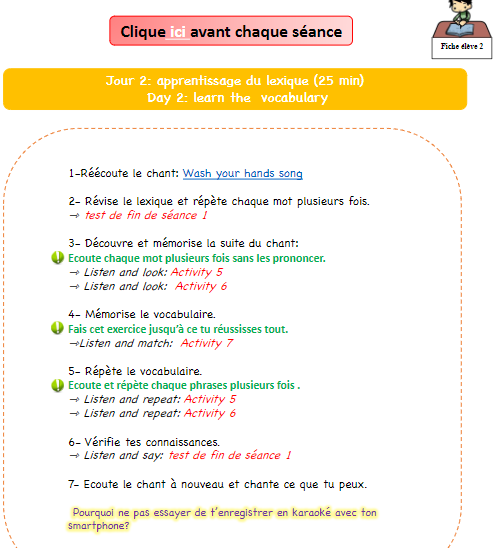 b) Réécoute la chanson en cliquant sur « Wash your hands song » 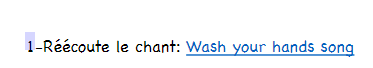 c) Après avoir bien écouté la chanson, clique sur « ici » dans l’encadré rouge de la fiche comme le montre la capture d’écran ci-dessous et fais les activités en suivant la fiche (Activity 5 to 7)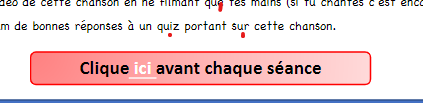 Attention : tu ne dois faire que la fiche 2 pour aujourd’hui !  